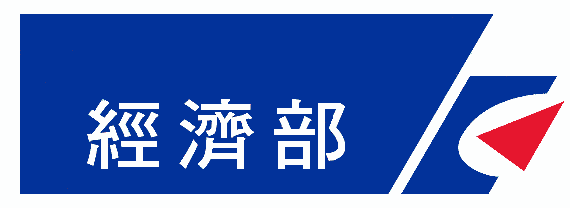 （「藍色字體」之書寫說明，實際繳交時可自行刪除）參選團隊名稱：申請單位：合作單位：（若無，則寫「無」）參選標的名稱：參選領域：（製造精進領域、智慧科技領域、民生福祉領域、綠能科技領域、服務創新領域、文創育樂領域） 103年    月     日　本資料請以14級字標楷體填寫，總頁數（含附件）以不超過80頁（40張紙）為原則　目　　錄一、報名表二、專案團隊簡介三、專案團隊創新策略目標及核心價值四、創新具體事項五、總結六、附表（一）專案團隊創新投入／產出統計表（二）專案團隊人力統計表（三）專利號列表七、附件：（一）必備附件：參加「地方產業創新典範獎」者，必須檢附「地方政府機關推薦表」。（聚焦「該成果發生地」之特定地區貢獻），其他獎項免附。（二）其他附件：可自行斟酌放入其他附件僅做為初審時之參考資料，貴單位僅需提出相關制度及辦法之封面、目錄及摘要介紹即可。當 貴單位進入複審時，再於評審現場提出完整資料及說明。例如：產品相關的文件、媒體報導、圖片及型錄等、曾榮獲國內外相關獎項等等。一、報名表第4屆國家產業創新獎報名表─「團隊類」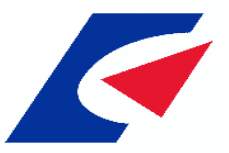 一、參選獎項：團隊創新領航獎、工業基礎技術深耕獎、地方產業創新典範獎二、基本資料：說明：本報名表請由線上報名系統轉出列印，並於簽章後，放置申請書內文第1~2頁。二、專案團隊簡介包含成立背景、成員組成、合作模式及運作流程等。三、專案團隊創新策略目標及核心價值創新策略目標請簡述專案團隊之創新策略及階段性目標。專案核心價值請簡述專案團隊之創新重點項目及所產生之核心價值。四、創新具體事項以下創新具體成效，請依照參選獎項，針對該部分撰寫。非參選的獎項則無需填寫，可自行刪除。◎團隊創新領航獎（一）產業價值創造規劃敘述重點如下1.參選標的在推動創新模式之創新重點（如技術突破）及特色。2.參選標的對促成產業新價值（如跨界合作等）及其推動策略。（二）產業價值創造綜效敘述重點如下1.參選標的對產業創造的新產值及新附加價值之貢獻。2.參選標的對促成新產業鏈結或促進產業升級之貢獻。3.參選標的引進衍生投資或創造高度經濟價值之成效。◎工業基礎技術深耕獎（一）技術深耕特色敘述重點如下1.參選標的符合高共通性、高技術挑戰、高經濟影響力及潛在應用市場廣泛等特性，對提升我國工業基礎技術水準之貢獻。2.參選標的對推動工業基礎技術深耕之角色及模式。（二）產業創新價值綜效敘述重點如下1.參選標的對提升工業產品加值及擴大市場之影響。2.參選標的對致力於工業基礎技術人才培育之成效。3.參選標的對產/學/研界有長期合作網絡建構之成效。◎地方產業創新典範獎（一）地方產業創新特色敘述重點如下1.參選標的在推動地方產業創新之重點及特色。2.參選標的對引發地方產業創新所扮演之角色。（二）產業創新價值綜效敘述重點如下1.參選標的對地方產業轉型或技術升級之影響。2.參選標的對地方產業加值或促進流通之成效。3.參選標的對優化地方產業或群聚效應之成效。五、總結（一頁以內）請以一頁（500字以內），以「條列式」分項摘述。參選標的特色（優勢比較）參選標的對產業發展之影響性及改革性後續衍生效益（產業和社會）六、附表（一）創新投入／產出統計表可針對上方表格自行補充註釋說明註一：創新活動人數（A）：指專案團隊中從事與技術性創新（產品、流程、技術）及非技術性創新（管理、服務、推廣流程）等創新活動之直接人力與支援人力。註二：創新成果：指因新技術／系統投入所產生之服務、技術或產品。註三：創新成果移轉及授權數量：指創新成果移轉及授權產學研界之數量。註四：創新成果移轉及授權收入（B）：指新技術／產品／系統／服務移轉及授權產學研界之衍生收入。（二）創新人力統計表單位：人註一：請提供專案團隊中截至103年4月30日之創新人力統計資料。註二：此表之創新人力「合計（C）欄」，須與表一「投入創新活動人數（A）欄」103年4月30日人數ㄧ致。註三：年資係指含工作總年資（非僅在 貴單位之年資）。（三）專利號列表請填寫已申請通過之專利號列表（100～103年4月30日）七、附件（一）必備附件：政府機關推薦表　（參加地方產業創新典範獎者需檢附本表，其他獎項可免附）第4屆國家產業創新獎團隊類－OOOOO獎申請書編號（線上填寫後，由系統自動匯出）參選領域參選標的名稱參選團隊名稱申請單位團隊代表人聯絡人姓名聯絡電話oo-oooo-oooo#xxx行動電話oooo-ooo-ooo聯絡傳真oo-oooo-oooo聯絡人E-mail聯絡地址□□□-□□履行個資法第8條告知義務聲明經濟部(以下簡稱本部)委託中華民國產業科技發展協進會(以下簡稱產科會)執行國家產業創新獎徵選業務，依個人資料保護法(以下簡稱個資法)第8條之規定，告知貴單位下列事項，請貴單位於填寫報名表時詳閱：一、本部及產科會取得貴單位的聯繫通訊及個人資料，目的在進行國家產業創新獎相關徵選表揚等作業，其蒐集、處理及使用貴單位的個人資料受到個人資料保護法及相關法令之規範。本次蒐集與使用的聯絡資料如報名表單內文所列，利用方式為上網公告、媒體公布得獎名單，包括單位姓名、得獎成果及聯絡方式等，利用期間為永久、利用之地區、範圍與對象為本部及產科會。二、就本部蒐集之貴單位之個人資料，貴單位依個資法第3條規定得向本部請求查詢 閱覽、製給複製本、補充或更正、停止蒐集處理或利用，必要時亦可請求刪除，惟屬本部依法執行職務所必須保留者，得不依貴單位請求為之。三、貴單位可自由選擇是否提供相關個人聯繫資料，惟貴單位若拒絕提供上述資料，本部將無法受理本件報名。※特定目的外同意使用之個別條款：除上述告知之內容及目的外，申請人同意產科會於執行經濟部獎項推廣及行銷業務等目的，就前項所提已告知之蒐集個人資料類別、個人資料利用之期間、地區、對象及方式範圍內，蒐集、處理、利用及國際傳輸申請人之個人資料，並已得知個資法第3條之權益及不提供時之權益影響。※本申請書所填資料均與事實相符，並保證與線上填報資料一致，如有不符，願負一切責任，並放棄參選。※同意履行以上聲明。團隊代表人簽章：                        日期：	日期：103 年   月   日履行個資法第8條告知義務聲明經濟部(以下簡稱本部)委託中華民國產業科技發展協進會(以下簡稱產科會)執行國家產業創新獎徵選業務，依個人資料保護法(以下簡稱個資法)第8條之規定，告知貴單位下列事項，請貴單位於填寫報名表時詳閱：一、本部及產科會取得貴單位的聯繫通訊及個人資料，目的在進行國家產業創新獎相關徵選表揚等作業，其蒐集、處理及使用貴單位的個人資料受到個人資料保護法及相關法令之規範。本次蒐集與使用的聯絡資料如報名表單內文所列，利用方式為上網公告、媒體公布得獎名單，包括單位姓名、得獎成果及聯絡方式等，利用期間為永久、利用之地區、範圍與對象為本部及產科會。二、就本部蒐集之貴單位之個人資料，貴單位依個資法第3條規定得向本部請求查詢 閱覽、製給複製本、補充或更正、停止蒐集處理或利用，必要時亦可請求刪除，惟屬本部依法執行職務所必須保留者，得不依貴單位請求為之。三、貴單位可自由選擇是否提供相關個人聯繫資料，惟貴單位若拒絕提供上述資料，本部將無法受理本件報名。※特定目的外同意使用之個別條款：除上述告知之內容及目的外，申請人同意產科會於執行經濟部獎項推廣及行銷業務等目的，就前項所提已告知之蒐集個人資料類別、個人資料利用之期間、地區、對象及方式範圍內，蒐集、處理、利用及國際傳輸申請人之個人資料，並已得知個資法第3條之權益及不提供時之權益影響。※本申請書所填資料均與事實相符，並保證與線上填報資料一致，如有不符，願負一切責任，並放棄參選。※同意履行以上聲明。團隊代表人簽章：                        日期：	日期：103 年   月   日參選標的名稱參選標的簡介(限200字內)該標的是否曾獲政府資源之相關補助？□否□有，請說明：該標的是否曾獲政府資源之相關補助？□否□有，請說明：該標的是否曾獲其他獎項之表揚？□否□有，請說明：該標的是否曾獲其他獎項之表揚？□否□有，請說明：年項目           年項目           年項目           年項目           100年101年102年103年（截至4/30）創新投入input本團隊運作經費（含政府專案計畫等其他資金來源）本團隊運作經費（含政府專案計畫等其他資金來源）本團隊運作經費（含政府專案計畫等其他資金來源）仟元仟元仟元仟元創新投入input本專案團隊總人數本專案團隊總人數本專案團隊總人數人人人人創新投入input本專案團隊投入創新活動人數（A）本專案團隊投入創新活動人數（A）本專案團隊投入創新活動人數（A）人人人人創新產出output創新成果數量創新成果數量創新成果數量項項項項創新產出output創新成果銷售收入創新成果銷售收入創新成果銷售收入仟元仟元仟元仟元創新產出output創新成果移轉及授權數量創新成果移轉及授權數量創新成果移轉及授權數量項項項項創新產出output創新成果移轉及授權收入（B）創新成果移轉及授權收入（B）創新成果移轉及授權收入（B）仟元仟元仟元仟元創新產出output專利權（專利已申請通過者，需填附表三專利號列表）國內國內件件件件創新產出output專利權（專利已申請通過者，需填附表三專利號列表）美國美國件件件件創新產出output專利權（專利已申請通過者，需填附表三專利號列表）其他地區其他地區件件件件創新產出output專利權（專利已申請通過者，需填附表三專利號列表）申請中申請中件件件件創新產出outputKnow-How或秘方或著作及論文等Know-How或秘方或著作及論文等Know-How或秘方或著作及論文等件件件件創新產出output榮獲創新獎項榮獲創新獎項國內項項項項創新產出output榮獲創新獎項榮獲創新獎項國外項項項項學歷年資博士碩士學士其他合計1年以下1～5年6～10年10年以上合計（C）欄項 目說明（請依據上表之數字，進一步提供下列資訊）創新人力男女比例□男性同仁：      ％；      □女性同仁：      ％（C欄為100%）年齡分布□61歲以上：　　　％；　□51歲～60歲：　　　％；□41歲～50歲：　　　％；□31歲～39歲：　　　％；□21歲～30歲：　　　％；□其他（C欄為100%）序號獲准年度（民國）獲准國別專利名稱專利權號專利權類型001本國、美國、中國發明、新型、新式樣申請獎項第4屆國家產業創新獎「地方產業創新典範獎」參選團隊名稱申請單位合作單位（若無，可寫「無」）參選標的名稱由　　（申請單位）　　主導之創新成果「　　（參選標的名稱）　　」，經查對我國　　（地方名稱）　　之在地產業經濟發展，實有建樹及貢獻，謹此推薦參選第4屆國家產業創新獎「地方產業創新典範獎」。此致國家產業創新獎評審委員推薦機關：（鄉鎮市層級（含）以上政府機關名稱）（請在此處鈐印鄉鎮市層級以上的關防印鑑）中華民國　年　月　日由　　（申請單位）　　主導之創新成果「　　（參選標的名稱）　　」，經查對我國　　（地方名稱）　　之在地產業經濟發展，實有建樹及貢獻，謹此推薦參選第4屆國家產業創新獎「地方產業創新典範獎」。此致國家產業創新獎評審委員推薦機關：（鄉鎮市層級（含）以上政府機關名稱）（請在此處鈐印鄉鎮市層級以上的關防印鑑）中華民國　年　月　日